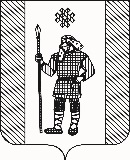 П О С Т А Н О В Л Е Н И ЕАДМИНИСТРАЦИИ КУДЫМКАРСКОГО МУНИЦИПАЛЬНОГО ОКРУГАПЕРМСКОГО КРАЯ     21.03.2022                                                                  СЭД-260-01-06-395Об утверждении регламента информационного взаимодействия с органами - обладателями сведений по сбору и систематизации данных, подлежащих размещению в Региональной информационной системе обеспечения градостроительной деятельности Пермского края на территории Кудымкарского муниципального округа Пермского краяВ соответствии с пунктом 26 части 1 статьи 16 Федерального закона от 06.10.2003 № 131-ФЗ «Об общих принципах организации местного самоуправления в Российской Федерации», статьей 57 Градостроительного кодекса Российской Федерации, Постановлением Правительства Российской Федерации от 13.03.2020 № 279 «Об информационном обеспечении градостроительной деятельности», в целях внедрения государственной региональной информационной системы обеспечения градостроительной деятельности с функциями автоматизированной информационно-аналитической поддержки осуществления полномочий в области градостроительной деятельности Пермского края администрация Кудымкарского муниципального округа Пермского краяПОСТАНОВЛЯЕТ:Утвердить прилагаемый регламент информационного взаимодействия с органами – обладателями сведений по сбору и систематизации данных, подлежащих размещению в Региональной информационной системе обеспечения градостроительной деятельности Пермского края на территории Кудымкарского муниципального округа Пермского края.Разместить регламент информационного взаимодействия с органами - обладателями сведений по сбору и систематизации данных, подлежащих размещению в Региональной информационной системе обеспечения градостроительной деятельности Пермского края на территории Кудымкарского муниципального округа Пермского края на официальном сайте Кудымкарского муниципального округа Пермского края в информационно-телекоммуникационной сети «Интернет».Настоящее постановление вступает в силу после официального опубликования в газете «Иньвенский край».Контроль за исполнением настоящего постановления возложить на заместителя главы администрации Кудымкарского муниципального округа Пермского края по экономическому и территориальному развитию.И.п. главы муниципального округа - главы администрации Кудымкарскогомуниципального округа Пермского края                                                     С.А. КоноваловаУТВЕРЖДЕНпостановлением администрации Кудымкарского муниципального округа Пермского краяот 21.03.2022 № СЭД-260-01-06-395регламентинформационного взаимодействия с органами - обладателями сведений по сбору и систематизации данных, подлежащих размещению в Региональной информационной системе обеспечения градостроительной деятельности Пермского края на территории Кудымкарского муниципального округа Пермского края Общие положенияРегламент информационного взаимодействия с органами - обладателями сведений по сбору и систематизации данных, подлежащих размещению в Региональной информационной системе обеспечения градостроительной деятельности Пермского края, на территории Кудымкарского муниципального округа Пермского края (далее - Регламент) разработан в соответствии с пунктом 26 части 1 статьи 16 Федерального закона от 06.10.2003 № 131-ФЗ «Об общих принципах организации местного самоуправления в Российской Федерации», статьей 57 Градостроительного кодекса Российской Федерации, Постановлением Правительства Российской Федерации от 13.03.2020 № 279 «Об информационном обеспечении градостроительной деятельности», постановлением администрации Кудымкарского муниципального округа Пермского края от 20.12.2021 № СЭД-260-01-06-2043 «Об утверждении Регламента ведения информационной системы обеспечения градостроительной деятельности на территории Кудымкарского муниципального округа Пермского края».Целью Регламента является обеспечение информационного взаимодействия с органами - обладателями сведений по сбору и систематизации данных, подлежащих размещению в Региональной информационной системе обеспечения градостроительной деятельности Пермского края (далее - участники информационного обмена), на территории Кудымкарского муниципального округа Пермского края.Регламент устанавливает формы и порядок информационного взаимодействия с органами - обладателями сведений по сбору и систематизации данных, подлежащих размещению в Региональной информационной системе обеспечения градостроительной деятельности Пермского края, на территории Кудымкарского муниципального округа Пермского края.Настоящий Регламент является обязательным для исполнения всеми участниками информационного обмена.Формы информационного взаимодействия2.1. Взаимодействие между участниками информационного обмена осуществляется путем:обмена информацией,представления информации по запросам.Порядок информационного взаимодействияОбмен информацией между участниками информационного обмена осуществляется в порядке, определенном разделом 4 Регламента ведения информационной системы обеспечения градостроительной деятельности на территории Кудымкарского муниципального округа Пермского края», утвержденного постановлением администрации Кудымкарского муниципального округа Пермского края от 20.12.2021 № СЭД-260-01-06-2043.Участниками информационного обмена могут направляться мотивированные запросы.Участник информационного обмена направляет запрос в орган - обладатель сведений по сбору и систематизации данных, подлежащих размещению в Региональной информационной системе обеспечения градостроительной деятельности Пермского края, в письменном в виде с приложением электронных носителей информации (при необходимости).Обладатель сведений в течение 5 рабочих дней с даты и времени получения запроса участника информационного взаимодействия обеспечивает рассмотрение поступившего запроса, подготовку ответа, направление ответа в письменной форме в адрес участника информационного обмена.Допускается направление участниками информационного обмена в адрес органа - обладателя сведений по сбору и систематизации данных, подлежащих размещению в Региональной информационной системе обеспечения градостроительной деятельности Пермского края, запросов в произвольной форме. Срок рассмотрения, подготовки и направления ответа на такие запросы составляет не более 30 календарных дней.В запросе на предоставление информации должно содержаться:наименование участника информационного обмена;основание для предоставления информации;запрашиваемая информация;фамилия, имя, отчество лица, направившего запрос на получение информации;срок предоставления информации;вид, в котором должна предоставляться информация (бумажный, электронный носитель).Ответ на запрос либо высылается письмом, либо доставляется курьером.Запросы, а также ответы на них должны храниться у участника информационного обмена в течение срока, установленного в соответствии с правилами внутреннего документооборота.Ответственным за хранение поступивших запросов и ответов на них является заведующий сектором по архитектуре, строительству и связи, архитектор управления экономики администрации Кудымкарского муниципального округа Пермского края.Порядок информационного взаимодействия может быть организован с учетом использования автоматизированных технологий, а также с учетом необходимости обеспечения информационного взаимодействия заинтересованных функциональных и территориальных органов на территории Кудымкарского муниципального округа Пермского края между собой, с информационными системами иных организаций.